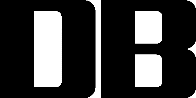 宿	州	市	地	方	标	准DB 3413/T XXXX—XXXX青贮玉米生产技术规程Technical specification for silage corn production（征求意见稿）XXXX - XX - XX 发布	XXXX - XX - XX 实施宿州市市场监督管理局	发 布前	言本文件按照GB/T 1.1—2020《标准化工作导则 第1部分：标准化文件的结构和起草规则》的规定起草。 请注意本文件的某些内容可能涉及专利。本文件的发布机构不承担识别专利的责任。本文件由宿州市农业科学院提出。 本文件由宿州市农业农村局归口。 本文件起草单位：宿州市农业科学院、安徽省弘大科技种业有限公司。 本文件主要起草人：付华、张建、李猛、刘兴舟、马桂美、王培、张晓明、陈瑞佶、王磊、朱红梅。青贮玉米生产技术规程1  范围本文件规定了青贮玉米生产管理的术语和定义，产地环境、品种选择、播耕、施肥、病虫草害防治、收获等技术要求。本文件适用于青贮玉米生产。2  规范性引用文件下列文件中的内容通过文中的规范性引用而构成本文件必不可少的条款。其中，注日期的引用文件，   仅该日期对应的版本适用于本文件；不注日期的引用文件，其最新版本（包括所有的修改单）适用于本文件。GB 5084 农田灌溉水质标准GB 15618 土壤环境质量农用地土壤污染风险管控标准GB 3095 环境空气质量标准GB 4404.1 粮食作物种子 第 1 部分：禾谷类GB 13078 饲料卫生标准NY/T 3260 黄淮海夏玉米病虫草害综合防控技术规程GB/T 25882 青贮玉米品质分级 NY/T 2088 青贮玉米收获机作业质量3  术语和定义下列术语和定义适用于本文件。3.1   青贮玉米收获包括果穗在内的地上部绿色植株，经加工制成青贮饲料以饲喂牛、羊等草食牲畜的一种饲用型玉米。3.2   青贮玉米成熟期在乳熟期至蜡熟初期，植株果穗中部籽粒干重接近最大值，胚乳呈蜡状，用指甲可以划破。3.3   青贮玉米产量将玉米的茎秆、玉米苞等全部地上部分，以鲜物质或干物质计的单位面积重量。4  技术要求4.1  土地选择及整地4.1.1  土地选择气候、土、水等作物生长环境条件符合 GB 5084 、GB 15618 、GB 3095的要求。4.1.2  整地耕翻土壤，深度 20 cm～25 cm，要求耕后土壤净、松、碎，土表平整，每三年深松一次30 cm～40 cm，四周沟渠排水通畅。4.2  品种选择选择国家农作物品种审定委员会或安徽省农作物品种审定委员会审（认）定玉米品种，宜选择产量高、耐密、持绿、抗病、抗倒伏、镉低吸附的青贮玉米品种。4.3  种子处理4.3.1  精选种子种子质量符合GB 4404.1 要求，采用机械播种其发芽率不低于 90%，单粒精播直播发芽率不低于 95%。4.3.2  晒种播前在阳光下晒 1 d～2 d。4.3.3  种子药剂处理对未包衣种子或不具备病虫害防治前移功能的包衣种子，采取病虫害防治前移药剂拌种。4.4  播种4.4.1  播期在宿州市夏玉米的最佳播期为6月中旬，即6月10日～20日，适时延迟6月15日～25日播种。4.4.2  播种量人工直播每 667m2 用种 2.00kg～2.20 kg，机械精量播种每 667m2 用种 1.00 kg～1.25 kg。4.4.3  栽培方式4.4.3.1  人工直播土地耕翻整平后人工点播，与施肥同步进行，播种种子与施肥肥料距离 10 cm～15 cm。4.4.3.2  机械直播利用单、多行精量播种机，按照播种密度确定行距，并配套调节株距档位点播，与施肥同步进行，种子与施肥肥料距离 15 cm 左右。4.4.3.3  播种深度种子播种深度以 5 cm 左右为宜，在土壤墒情差、土壤粘重、颗粒大的地块机械播种可适当增加，播种深度为8 cm～10 cm。4.4.3.4  栽培密度每 667 m2 植 4000～5000 株，行距 60 cm，株距 20 cm 左右。4.5   田间管理4.5.1  施肥管理4.5.1.1  低肥力土壤施肥量青贮玉米全株生物产量 4000 kg/667m2用肥：氮肥（N）20 kg～22 kg/667m2，磷肥（P）5 kg～7 kg/667m2，钾肥（K O）4 kg～6 kg/667m2。4.5.1.2  中肥力土壤施肥量青贮玉米全株生物产量 4000 kg/667m2 用肥：氮肥（N）18 kg～20 kg /667m2，磷肥（P）4 kg～5 kg/667m2，钾肥（K）3 kg～4 kg/667m2。4.5.1.3  高肥力土壤施肥量青贮玉米全株生物产量 4000 kg/667m2 用肥：氮肥（N）15 kg～18 kg /667m2，磷肥（P）3 kg～4 kg/667m2，钾肥（K ）0 kg～3 kg/667m2。4.5.2  追肥管理4.5.2.1  若基肥施用的是 45%缓控释肥(28-8-9)，则玉米生长后期不需要追肥；若基肥是复合肥，则在拔节期至喇叭口期每 667 m2 追施尿素 7.5 kg～10 kg。 4.5.2.2  开花授粉期每667m2喷施硼肥 0.50 kg～0. 75 kg。4.5.3  间苗、定苗玉米3～4叶时进行间苗，6～7叶时进行定苗。 4.5.4  病虫草害防治按NY/T 3260的规定进行操作。 4.5.5  防倒伏如遇高温、寡照、施肥过量、雨水较多等情况导致徒长，在拔节期前喷施矮壮素等防倒伏。5  收获5.1  收获时期青贮玉米最佳收获期籽粒乳线 1/2。授粉后 27 d～34 d 消化率较高,干重和鲜重较高,营养品质最好,吐丝后 34 d 即可采收。5.2  质量要求品质符合 GB/T 25882 的要求，卫生指标符合 GB 13078 的要求。机械收获符合 NY/T 2088 的要求。6   利用 6.1  青饲可将刈割后茎叶待稍微萎驀后的整株切短或粉碎后直接投喂牛、羊、兔等草食畜禽。6.2  青贮青贮玉米适宜收割期为乳熟末期至蜡熟初期。在晴朗无雨季节，将乳熟末期至蜡熟初期的青贮玉米收割回来切碎，1 cm〜2 cm,装在青贮窖、青贮塔或青贮袋里压实密封，防止漏气漏水。30 d〜45 d后即可开封使用，每次取用后随时密封，尽量减少其与空气接触.6.3  饲喂量青饲占鲜草日粮的20%〜40%。青贮占粗饲料日粮的30%〜50%。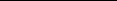 ICS65.020.20CCSB 22